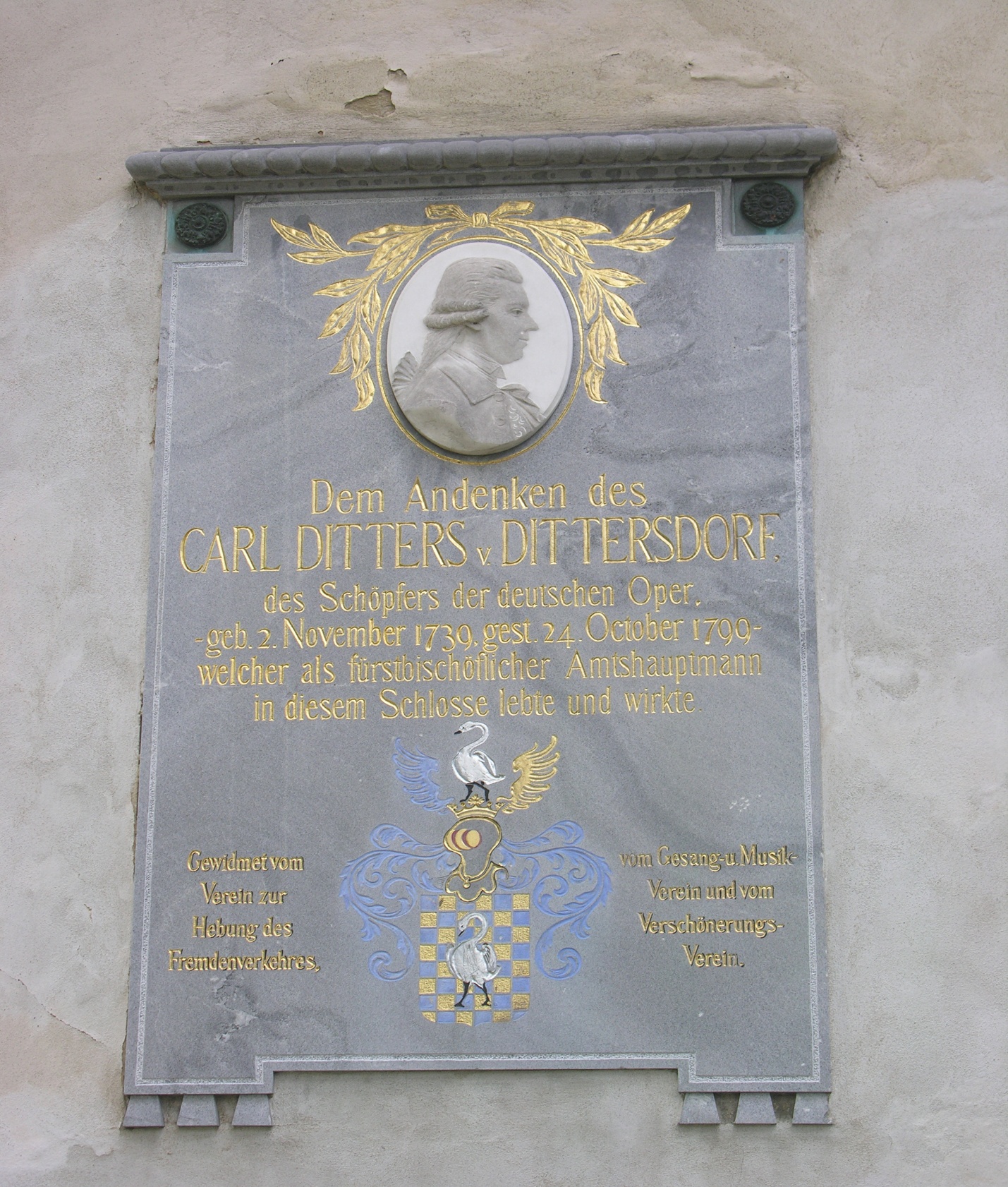 	Мемориальная доска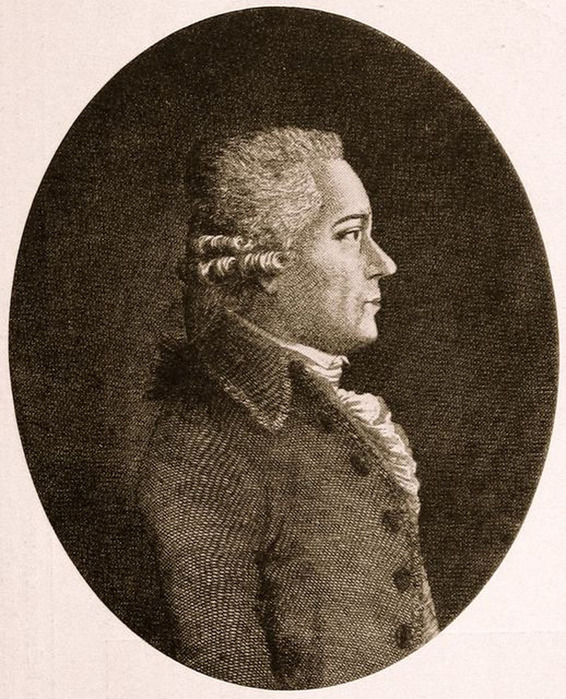 Карл Диттерсдорф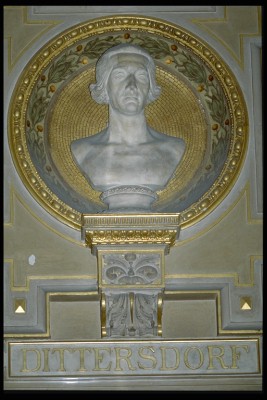 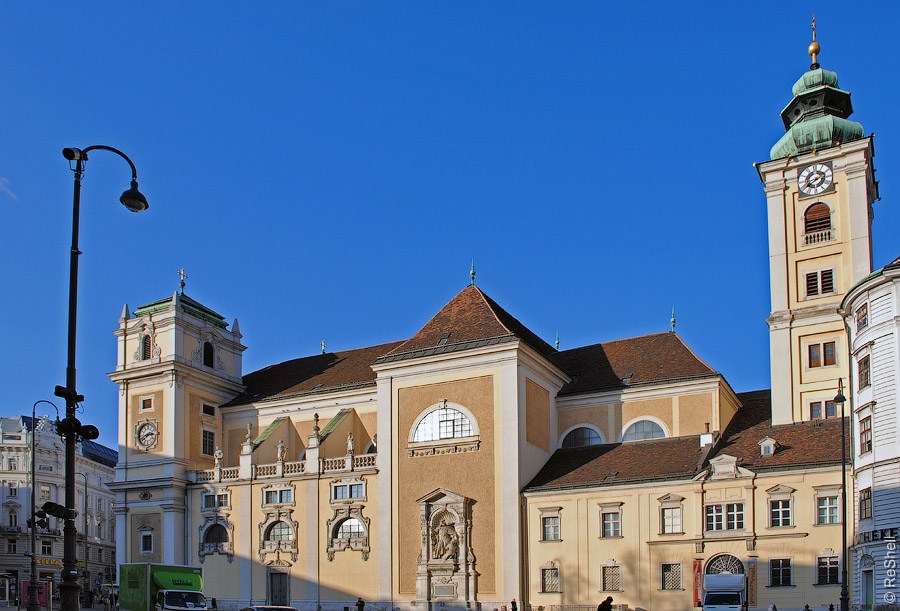 	Церковь шотландских бенедиктовцев в Вене.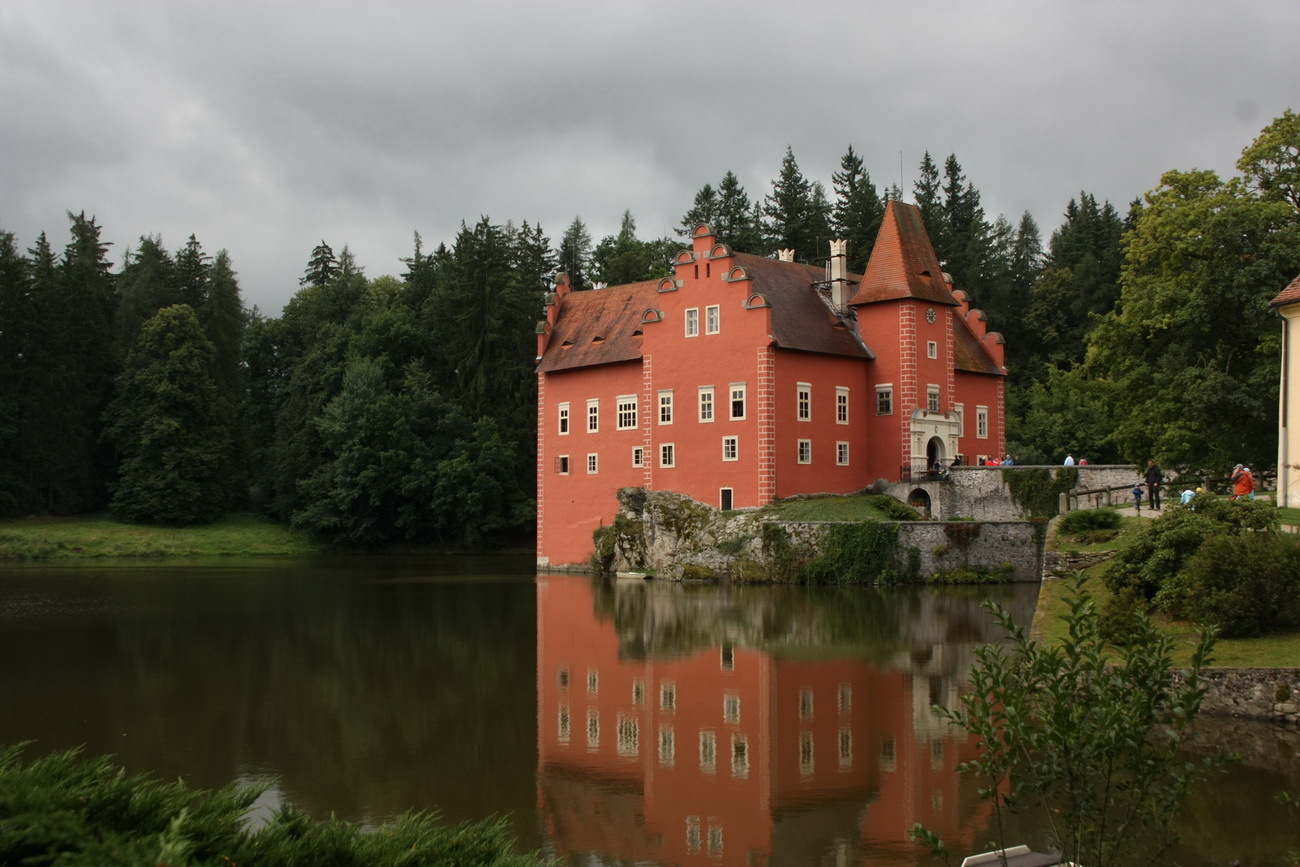 Замок Червона Лгота